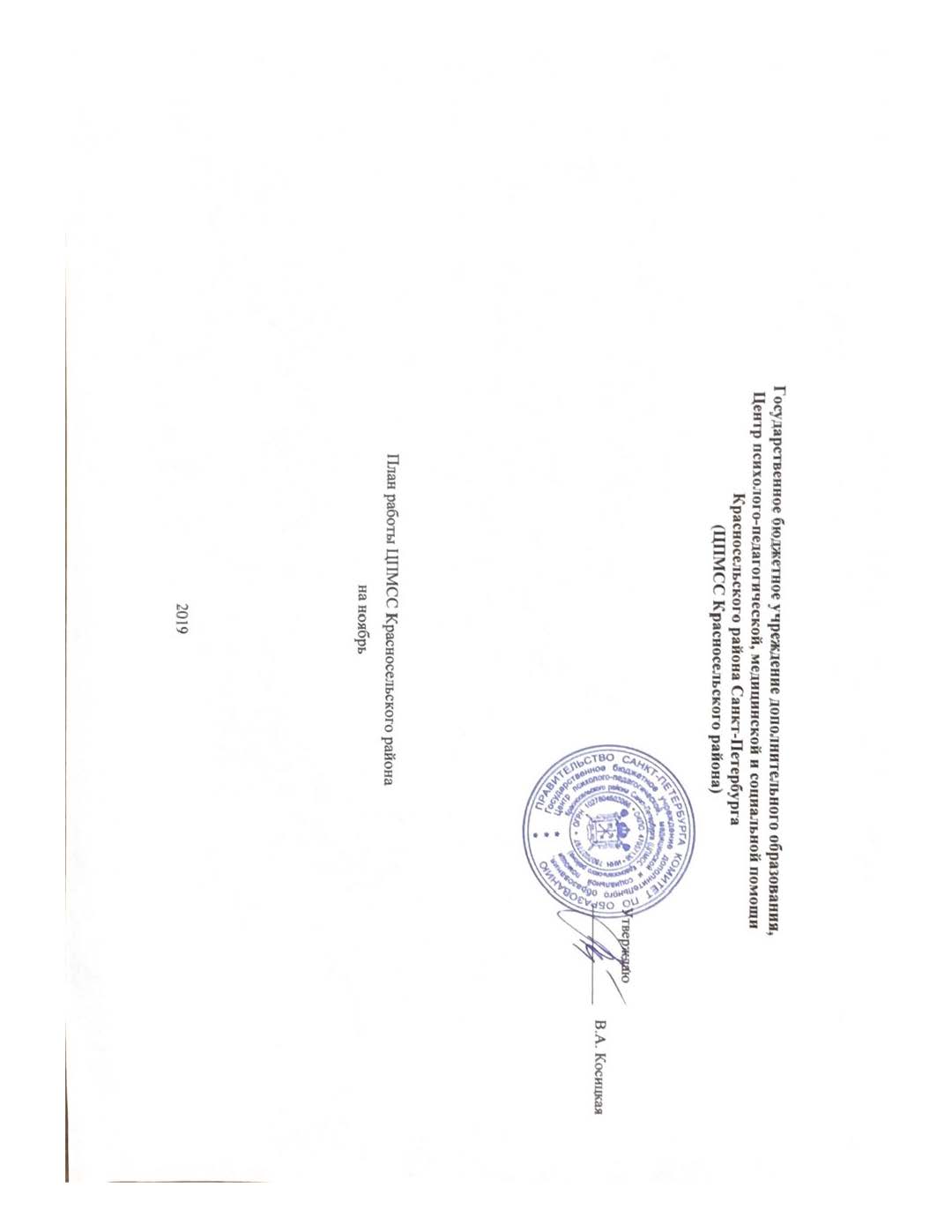 Директор ЦПМСС												Косицкая В.А.Ознакомлены:Зам. директора по организационно-педагогической работе                                                               Седунова И.С.Заведующий КРО					                                                                 Иванова И.И.Заведующий УМО					                                                                 Романова С.Н.Заведующий  ЦПР                                                                                                                                    Игнатова И.Н.Заведующий  КДО                                                                                                                                    Машталь О.Ю.Наименование деятельностиДата и место проведенияСодержание работыОтветственныйРайонные и городские мероприятия11.11.2019-15.11.2019ГБОУ СОШ 54, 200, 208, 247, 242, 262, 414, 548Проведение профилактических мероприятий в рамкахНедели толерантностиРоманова С.Н.,заведующий УМО, методист.Районные и городские мероприятия06.11.1920.11.19Пр. Ветеранов, д.147-Д9.00 – 16.00Заседания ТПМПКТерриториальная психолого-медико-педагогическаякомиссия (ТПМПК) – школьникиКосицкая В.А., директор ЦПМССМашталь О.Ю., заведующий КДО, председатель ТПМПККрасносельского районаРайонные и городские мероприятия07.11.19; 14.11.1921.11.19; 28.11.19Пр. Ветеранов, д.147-Д9.00 – 13.00Заседания ТПМПКТерриториальная психолого-медико-педагогическаякомиссия (ТПМПК) - дошкольникиКосицкая В.А., директор ЦПМССМашталь О.Ю., заведующий КДО, председатель ТПМПККрасносельского районаРайонные и городские мероприятияГБДОУ №11 – 08.11.19ГБДОУ №12 – 12.11.19ГБОУ № 131(1 классы) – 13.11.19ГБОУ №291 (обучающиеся по АОП) – 13.11.19ГБОУ № 7 (1 классы) – 27.11.19ГБОУ № 385 (ресурсный класс) – 27.11.19Проведение мониторинга учета рекомендаций комиссии по созданию необходимых условий для обучения и воспитания детей в образовательных организациях, а также в семье, с учетом рекомендаций ПМПК.Косицкая В.А., директор ЦПМССМашталь О.Ю., заведующий КДО, председатель ТПМПККрасносельского районаРайонные и городские мероприятия12.11.2019ИМЦПроведение вебинара по плану совместной работы с ИМЦ Красносельского района «Как помочь подростку с трудным характером» (ч.1)Седунова И.С., заместитель директора;Афанасьева Т.М., методист, педагог - психолог,Варламова Е.Н., методист, педагог-психологРайонные и городские мероприятия18.11.201915.00 – 18.00ГБОУ СОШ 23726.11.2019ГБОУ СОШ 27015.00 – 18.00Районный этап конкурса«Турнир школьных команд медиаторов»Косицкая В.А., директор ЦПМСССедунова И.С., заместитель директора;Иванова И.В., заведующий КРО,Орлова М.В., педагог-психолог, руководитель РМО СШМРайонные и городские мероприятия20.11.2019ГБОУ СОШ 54, 200, 208, 247, 242, 262, 414, 548Проведение профилактических мероприятий в рамках Всероссийского Дня правовой помощи детямРоманова С.Н.,заведующий УМО, методистРайонные и городские мероприятия27.11.201911.00ИМЦ Красносельского района, ауд. 418Организация и проведение районного методического объединения социальных педагогов "Организация противодействия жестокому обращению с детьми: новые подходы"Романова С.Н., заведующий УМО, методистРайонные и городские мероприятия29.11.201910.30ИМЦ Красносельского района, ауд. 418Научно-практический семинар «Работа педагога-психолога образовательной организации с родителями обучающихся и воспитанников»Диагностика и коррекция детско-родительских отношенийПсихолого-педагогические технологии в работе с многодетной семьейАфанасьева Т.М., методист, педагог -психолог,Варламова Е.Н., методист, педагог-психологКостюк В.Е. (ГБОУ СОШ №131),Мархель О.Е. (ГБДОУ № 84)Районные и городские мероприятия29.11.2019ГБОУ Лицей № 369Открытое мероприятиеЗанятие с элементами тренинга по сплочению коллектива для обучающихся 5-го класса(по мотивам игры А.Г. Думчевой «Город»)Афанасьева Т.М., методист, педагог-психологВарламова Е.Н., методист, педагог-психологБерзина Л.В. (ГБОУ лицей №369)Районные и городские мероприятия29.11.2019ЦПМСС, ОУ и ДОУ районаПодготовка и проведение районного тура конкурса педагогического мастерства в номинации «Педагог-психолог»Варламова Е.Н., методист, педагог-психологРайонные и городские мероприятия20.11.2019 – 20.12.2019ГБОУ СОШ 54, 200, 208, 247, 242, 262, 414, 548Проведение профилактических мероприятий в рамках Месячника правовых знанийИгнатова И.Н., заведующий ЦПРРоманова С. Н., заведующий УМОСпециалисты службы сопровождения(педагоги-психологи,учителя-логопедыЦПМСС)В течение месяца ГБОУ СОШ № 54, 200, 208, 217, 242, 247, 352, 414, 548, 678, 547Реализация дополнительной общеобразовательной (общеразвивающей)программы дополнительного образования в ЦПМСС и в образовательных организациях Красносельского районаСедунова И.С. заместитель директора;Иванова И.В., заведующий КРО, Романова С. Н., заведующий УМОСпециалисты службы сопровождения(педагоги-психологи,учителя-логопедыЦПМСС)Ежедневно8.30-20.00Пр. Ветеранов, д. 147 -ДИндивидуальное консультирование детей и подростков и их законных представителей, педагогов ГОО Красносельского районаСедунова И.С. заместитель директора;Иванова И.В., заведующий КРО,Машталь О.Ю., заведующий КДО